PLAN DZIAŁANIANA RZECZ POPRAWY ZAPEWNIENIA DOSTĘPNOŚCIOSOBOM ZE SZCZEGÓLNYMI POTRZEBAMIW STAROSTWIE POWIATOWYM W ZAWIERCIUNA LATA 2022 - 2025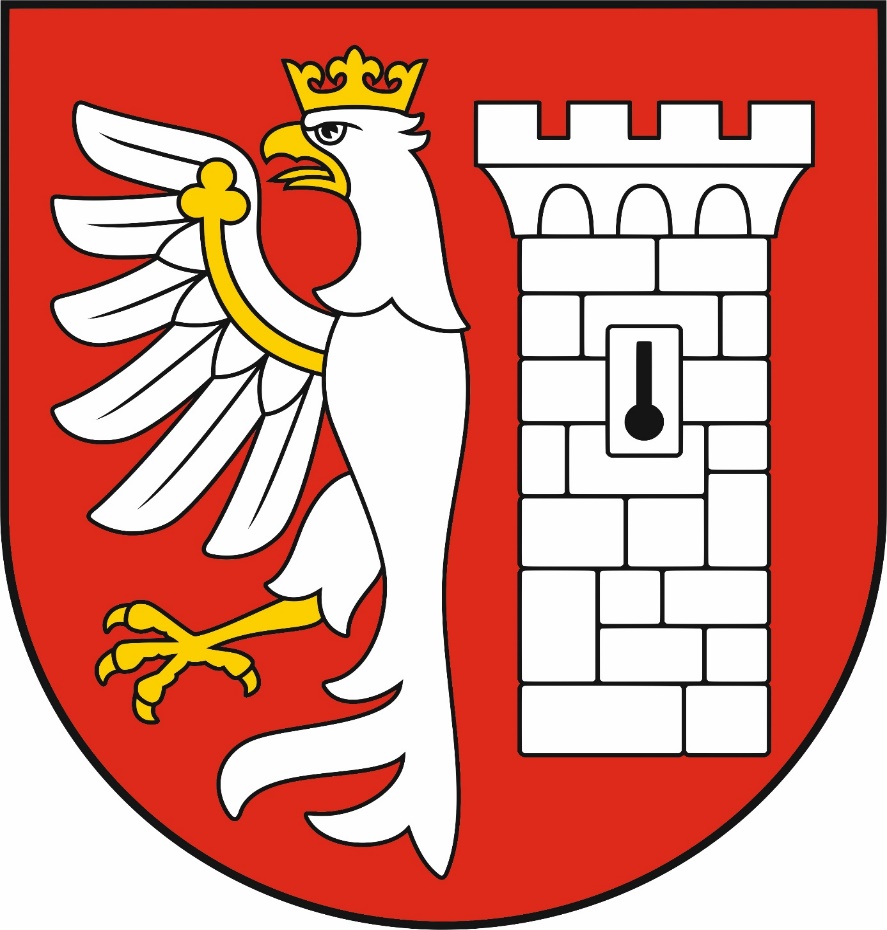 Spis treści  Wstęp................................................................................................................... 3  Osoby ze szczególnymi potrzebami ................................................................... 3Analiza stanu zastanego………………………………………………………... 4Dotychczasowe działania na rzecz poprawy dostępności……………………… 5Podjęte cele i działania…………………………………………………………. 6Harmonogram realizacji…………………………………………………………8Dostępność architektoniczna…………………………………………………….8Dostępność cyfrowa……………………………………………………………. 9Pozostałe działania……………………………………………………………... 9Monitoring realizacji……………………………………………………………………….10Podstawa prawna……………………………………………………………… 11Przepisy regulujące sposób funkcjonowania podmiotu……………………….  11Wstęp Przygotowany przez Starostwo Powiatowe w Zawierciu plan ma na celu przedstawienie działań podejmowanych przez urząd dla poprawy zapewnienia dostępności osobom ze szczególnymi potrzebami. Będziemy realizować go, żeby zwiększyć dostępność architektoniczną, cyfrową i informacyjno-komunikacyjną Starostwa Powiatowego w Zawierciu. Chcemy w ten sposób poprawić jakość życia osób ze szczególnymi potrzebami, na przykład osób z niepełnosprawnością, seniorów, dzieci i innych osób korzystających z usług urzędu. Przygotowaliśmy ten plan zgodnie z wymaganiami ustawy z dnia 19 lipca 2019 r. o zapewnianiu dostępności osobom ze szczególnymi potrzebami. Plan obejmuje 4 obszary dostępności: • dostępność architektoniczna, • dostępność cyfrowa, • dostępność informacyjno- komunikacyjna, • pozostałe działania. Jeżeli nie mogliśmy przyporządkować działania do rodzaju dostępności, umieszczaliśmy je w obszarze "pozostałe działania". Znajdziesz tam działania dotyczące na przykład: • zatrudnienia (rekrutacja, miejsca pracy),• współpracy z organizacjami pozarządowymi,• szkoleniami pracowników, • działaniami na rzecz dostępności; • podnoszenia jakości obsługi klientów. W dalszej części planu stosujemy nazwę Starostwo, która określa naszą instytucję. Osoby ze szczególnymi potrzebami Na potrzeby planu przyjęliśmy, że "osoba ze szczególnymi potrzebami” to osoba, która ze względu na swoje cechy zewnętrzne lub wewnętrzne, albo ze względu na okoliczności, w których się znajduje, musi podjąć dodatkowe działania lub zastosować dodatkowe środki w celu przezwyciężenia bariery, aby uczestniczyć w różnych sferach życia na zasadzie równości z innymi osobami. Taka definicja oznacza, że są to osoby z niepełnosprawnością, ale także inne osoby, na przykład: • poruszające się na wózku lub o kulach, • kurierzy i dostawcy z ciężkimi przesyłkami, • rodzice z wózkami dziecięcymi, • osoby niewidome i słabowidzące, • z niepełnosprawnością słuchu, głusi, • głuchoniewidome – z jednoczesnym uszkodzeniem wzroku i słuchu, • z zaburzeniami psychicznymi, • z niepełnosprawnością intelektualną, • cudzoziemcy, • mające trudności w komunikowaniu się z otoczeniem, • o nietypowym wzroście (bardzo niskie lub bardzo wysokie), • starsze, u których szczególne potrzeby pojawiły się wraz z wiekiem, • kobiety w ciąży. Każdy może mieć szczególne potrzeby na jakimś etapie życia lub w konkretnej sytuacji. Dostępność pomaga wszystkim. Analiza stanu zastanego Główna siedziba Starostwa Powiatowego mieści się w Zawierciu przy ul. Sienkiewicza 34. Tu znajdują się wszystkie wydziały Starostwa za wyjątkiem  Wydziału Komunikacji, który zlokalizowany jest w Zawierciu przy ul. Niedziałkowskiego 15.Starostwo Powiatowe w Zawierciu jest administratorem jednej strony internetowej o adresie: www.zawiercie.powiat.pl oraz strony w Biuletynie Informacji Publicznej:  https://bip.zawiercie.powiat.finn.pl Przed przystąpieniem do przygotowania planu wykonaliśmy stosowne audyty oraz analizy. Dotychczasowe działania na rzecz poprawy dostępności Systematycznie podejmujemy działania, żeby zwiększyć dostępność dla osób ze szczególnymi potrzebami. Poniżej opisaliśmy te działania, podzielone na 4 obszary: 1. dostępność architektoniczna, 2. dostępność cyfrowa, 3. dostępność informacyjno- komunikacyjna, 4. pozostałe działania. 1. Działania w obszarze dostępności architektonicznej 1.1. Audyt dostępności architektonicznej.1.2. Oznakowanie schodów wewnętrznych taśmą kontrastową.1.3. Zapewnienie miejsc parkingowych dla osób z niepełnosprawnościami, tzw. niebieskie koperty, w ramach istniejącego parkingu. 1.4. Oznakowanie napisów drzwi alfabetem Braille’a.1.5. Zaplanowanie prac związanych z realizacją zakupu i instalacji windy osobowej z uwzględnieniem potrzeb osób niepełnosprawnych w głównej siedzibie Starostwa. 1.6. Zakup i montaż windy w budynku głównym Starostwa - zadanie zrealizowane zostało w 2023 roku.Zakup i montaż windy do budynku Starostwa Powiatowego w Zawierciu ul. Sienkiewicza 34 zlikwidował problem braku dostępności architektonicznej budynku. Zapewnił komfort psychiczny i fizyczny osobom 
z niepełnosprawnościami i sprawił, że usługi świadczone na pierwszym, drugim oraz trzecim piętrze budynku Starostwa Powiatowego w Zawierciu stały się dostępne. Inwestycja dotyczyła zakupu i montażu windy, która zapewnia dostępność osobom z różnymi rodzajami niepełnosprawności. Umożliwiła dostęp do wszystkich biur w tutejszym urzędzie w głównej mierze osobom 
z ograniczeniami w poruszaniu się. Dodatkowo winda została wyposażona 
w system obsługi dźwiękowej oraz tabliczki i przyciski z napisami w alfabecie Braille'a, co ułatwia korzystanie z niej osobom z różnymi rodzajami niepełnosprawności. Priorytet: Wysoki - wynikający wprost z przepisów Zadania 2. Działania w obszarze dostępności cyfrowej 2.1.Nowy wygląd strony internetowej Powiatu Zawierciańskiego• Strona internetowa Powiatu Zawierciańskiego została zmodyfikowana tak, aby zwiększyć jej dostępność cyfrową dla wszystkich potencjalnych użytkowników. 3. Działania w obszarze dostępności informacyjno-komunikacyjnej 3.1. Możliwość skorzystania z tłumacza języka migowego online poprzez stronę internetową Powiatu Zawierciańskiego.4. Działania w obszarze pozostałych działaniach 4.1.Udział pracowników w szkoleniach z zakresu dostępności.PODJĘTE CELE I DZIAŁANIA Celem planu jest stopniowe zwiększenie dostępności Starostwa dla osób ze szczególnymi potrzebami. Plan zawiera działania i harmonogram ich realizacji. Zrealizowane działania podniosą dostępność i poprawią jakość życia wszystkich osób korzystających z usług urzędu. Będzie to możliwe dzięki zmianie podejścia do osób ze szczególnymi potrzebami oraz projektowaniu usług dostępnych dla wszystkich. Zmiany będą dotyczyć zarówno pracowników, jak i osób  z zewnątrz, klientów urzędu.Cel planu zostanie zrealizowany poprzez następujące działania: 1. Działania w obszarze dostępności architektonicznej 1.1. Likwidacja progów w pokojach mieszczących się w budynku Starostwa Powiatowego w Zawierciu.1.2. Przebudowa Biura Obsługi Interesanta. 1.3. Zapewnienie informacji na temat rozkładu pomieszczeń w budynku co najmniej w sposób wizualny i dotykowy lub głosowy.1.4. Zaplanowanie modernizacji  łazienek umiejscowionych w budynku głównym Starostwa Powiatowego w Zawierciu ul. Sienkiewicza 34, zapewniających dostęp osobom ze szczególnymi potrzebami.1.5. Przeprowadzenie audytu dostępności architektonicznej. 2. Działania w obszarze dostępności cyfrowej 2.1. Dodanie napisów do filmów emitowanych w internecie3. Działania w obszarze dostępności informacyjno-komunikacyjnej Na dzień dzisiejszy Powiat Zawierciański  spełnia w średnim stopniu wymagania w obszarze dostępności informacyjno – komunikacyjnej.4. Działania w pozostałych obszarach 4.1. Aktualizacja procedury ewakuacji, w tym uzupełnienie jej o elementy ewakuacji osób ze szczególnymi potrzebami. 4.2. Zaplanowanie zakupu sprzętu służącego ewakuacji osób ze szczególnymi potrzebami, wraz ze szkoleniem z obsługi. 4.3. Informowanie o nowych działaniach z obszaru dostępności. 4.3. Badanie potrzeb szkoleniowych pracowniczek i pracowników instytucji 
w zakresie dostępności. 4.5. Szkolenia z zakresu dostępności dla pracowników Starostwa. HARMONOGRAM REALIZACJIDostępność architektoniczna 1. Likwidacja progów w pokojach mieszczących się w budynku Starostwa Powiatowego w Zawierciu. Priorytet: Średni - wynikający z dobrych praktyk, ale nie z przepisów 2. Zapewnienie informacji na temat rozkładu pomieszczeń w budynkach, co najmniej w sposób wizualny i dotykowy lub głosowy3. Audyt dostępności architektonicznejAudyt dostępności architektonicznej pozwoli na ocenę stanu budynku pod względem jego dostępności dla osób ze szczególnymi potrzebami. Na podstawie audytu powstanie raport, który pozwoli na zaplanowanie kolejnych działań mających na celu poprawę dostępności architektonicznej. Priorytet: Średni - wynikający z dobrych praktyk, ale nie z przepisów Dostępność cyfrowa 1. Dodanie napisów do filmów emitowanych w internecieChcemy aby wszystkie filmy opublikowane na stronie internetowej powiatu były dostępne cyfrowo. Należy dodać napisy dla osób niesłyszących do wszystkich filmów, o ile są niezbędne do zrozumienia treści. Dzięki temu osoby niesłyszące będą mogły zapoznać się z ich treścią. Niezbędny będzie w tym względzie zakup odpowiedniej aplikacji.Priorytet: Wysoki - wynikający wprost z przepisów. Pozostałe działania 1. Badanie potrzeb szkoleniowych pracowniczek i pracowników Starostwa 
w zakresie potrzeb szkoleniowych z zakresu dostępnościWynika z: art. 106 ustawy z dnia 21 listopada 2008 r. o służbie cywilnej. cel: analiza zapotrzebowanie na podnoszenie kompetencji i wiedzy pracowników w zakresie dostępności. Priorytet: Średni - wynikający z dobrych praktyk, ale nie z przepisów 2. Aktualizacja procedury ewakuacji w tym uzupełnienie ich o elementy ewakuacji osób ze szczególnymi potrzebamiWynika z: art. 6. Ustawy o zapewnianiu dostępności dla osób ze szczególnymi potrzebami oraz art.236.1 rozporządzenia Ministra Infrastruktury z dnia 12 kwietnia 2002 r. w sprawie warunków technicznych, jakim powinny odpowiadać budynki i ich usytuowanie Cel: aktualizacja procedury do wymogów ustawy 
o zapewnieniu dostępności, uzupełnienie o elementy dot. ewakuacji osób ze szczególnymi potrzebami. Może zawierać konsultacje z podmiotem zewnętrznym. Priorytet: Średni - wynikający z dobrych praktyk, ale nie z przepisów 3. Zakup sprzętu służącego ewakuacji osób ze szczególnymi potrzebami wraz ze szkoleniem z jego obsługiWynika z: art. 6. Ustawy o zapewnianiu dostępności dla osób ze szczególnymi potrzebami oraz art. 236.1 Rozporządzenia Ministra Infrastruktury z dnia 12 kwietnia 2002 r. w sprawie warunków technicznych, jakim powinny odpowiadać budynki i ich usytuowanie. Cel: bezpieczna ewakuacja osób ze szczególnymi potrzebami. Sprzęt: wózek ewakuacyjny (zalecany) lub mata ewakuacyjna. Element zakupu - szkolenie z obsługi sprzętu. Priorytet: Wysoki - wynikający wprost z przepisów Zadania 4. Informowanie o nowych działaniach z obszaru dostępnościCel: podnoszenie wiedzy oraz informowanie obywateli o podjętych przez instytucję działaniach w zakresie dostępności. Priorytet: Średni - wynikający z dobrych praktyk, ale nie z przepisów. 5. Szkolenia z zakresu dostępności dla kadry podmiotu Cel: podnoszenie kompetencji i wiedzy pracowników w zakresie dostępności. Priorytet: Średni - wynikający z dobrych praktyk, ale nie z przepisów MONITORING REALIZACJI Koordynator do spraw dostępności będzie prowadzić stały monitoring realizacji planu i w każdym roku sporządzi sprawozdanie. Sprawozdanie powinno zawierać informacje o zrealizowanych działaniach wraz z ich liczbą, czasem realizacji oraz kosztem, a także wnioski oraz rekomendacje do dalszego działania lub zmian 
w planie. Kierownik Jednostki przyjmuje sprawozdanie, a koordynator/ka aktualizuje plan, o ile jest to konieczne. Taka konieczność może wynikać z treści sprawozdania lub z innych powodów. Plan trzeba zaktualizować przede wszystkim wtedy, gdy jakieś działanie nie zostało zrealizowane zgodnie z  jego zapisami. Mogą się pojawić inne sytuacje, na przykład zmiana przepisów, pojawienie się nowych rozwiązań technicznych lub pojawienie się kolejnych obszarów wymagających zapewnienia dostępności. Kierownik Jednostki zatwierdza zaktualizowany plan i zleca opublikowanie go w Biuletynie Informacji Publicznej i na stronie internetowej. Podstawa prawna Podstawą prawną do przygotowania planu na rzecz poprawy dostępności jest Ustawa z dnia 19 lipca 2019 r. o zapewnianiu dostępności osobom ze szczególnymi potrzebami (Dz. U. 2019 poz. 1696 Dz. U.2022 poz.2240). Ustawa jest powiązana z Konwencją ONZ o prawach osób z niepełnosprawnościami sporządzoną w Nowym Jorku 13 grudnia 2006 r. (Dz.U. 2012 poz.1169 akt.Dz.U.2018 poz.1217). Inne ustawy dotyczące dostępności: • ustawa z dnia 4 kwietnia 2019 r. o dostępności cyfrowej stron internetowych 
i aplikacji mobilnych podmiotów publicznych (Dz. U. 2019 poz. 848), • ustawa z dnia 19 sierpnia 2011 r. o języku migowym i innych środkach komunikowania się (Dz.U. 2011 Nr 209 poz. 1243). Przy tworzeniu planu uznaliśmy za istotne jeszcze inne ustawy, rozporządzenia 
i przepisy wewnętrzne. Część z nich dotyczy wprost dostępności, a część sposobu naszego działania. Przepisy regulujące sposób funkcjonowania Starostwa:Ustawa z dnia 5 czerwca 1998 r. o samorządzie powiatowym (z późn. zm.),Regulamin Organizacyjny Starostwa Powiatowego w Zawierciu - Uchwała Nr 323/2046/23 Zarządu Powiatu Zawierciańskiego z dnia 19 grudnia 2023 r.Opracowanie Planu: Bożena Szydlik - Koordynator ds. Dostępności Zatwierdzenie Planu: Teresa Mucha-Popiel Starosta Zawierciańskil.p.NazwaJednostka odpowiedzialnaCzas trwania (m-c)Szacunkowy koszt (zł)3.1Zakup i montaż windyAdministrator budynku16500 0003.2Przebudowa łazienek, celem dostosowania dla osób ze szczególnymi potrzebami- planSamodzielny Referat Obsługi Techniczny36300 000l.p.NazwaJednostka odpowiedzialnaCzas trwania (tyg.)Szacunkowy koszt (zł)1.1Likwidacja progów w głównym budynku Administrator budynkuNa bieżąco0l.p.NazwaJednostka odpowiedzialnaCzas trwania (tyg.)Szacunkowy koszt (zł)2.1Informacja na temat rozkładu pomieszczeń w budynkachAdministrator budynkuNa bieżąco0l.p.NazwaJednostka odpowiedzialnaCzas trwania (tyg.)Szacunkowy koszt (zł)4.1Realizacja audytu wraz z przygotowaniem raportu Audyt wewnętrzny – raport o stanie zapewnienia dostępności w Starostwie48 000l.p.NazwaJednostka odpowiedzialnaCzas trwania (tyg.)Szacunkowy koszt (zł)3.1Zakup sprzętu ewakuacyjnegoSpecjalista bhp - p.poż220 000